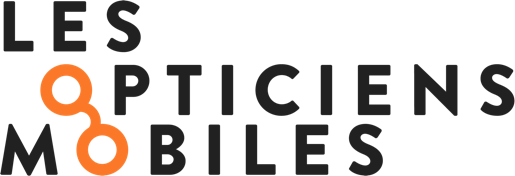 Communiqué de PresseLe service Les Opticiens Mobiles® désormais disponible en Savoie et dans l’AinL’Opticienne Mobile Audrey Molinier propose un nouveau service de proximité en santé visuelle pour les habitants des deux départements.Chambéry, le 25 avril 2023 l Les Opticiens Mobiles, 1er réseau national d’opticiens spécialisés pour intervenir sur les lieux de vie et de travail des personnes actives comme des personnes fragiles (Grand Âge et Handicap), annonce ce jour le déploiement de son service  autour de l’agglomération de Chambéry mais également sur l’ensemble des communes alentour, aussi bien dans l’Ain (Belley, Peyrieu, Massignieu-de-Rives, Virignin, etc.) qu’en Savoie (Yenne, Saint-Genix-sur-Guiers, Chanaz, Novalaise, etc.). Ce nouveau service optique de proximité permet aux habitants du territoire de bénéficier d’une professionnelle de santé à domicile, sur rendez-vous. Pour assurer ce service, l’Opticienne Mobile Audrey Molinier se déplacera, avec tout le matériel nécessaire à sa prestation, chez les particuliers, dans les établissements médico-sociaux (Ehpad), les résidences services seniors, les structures handicap et les entreprises des deux départements.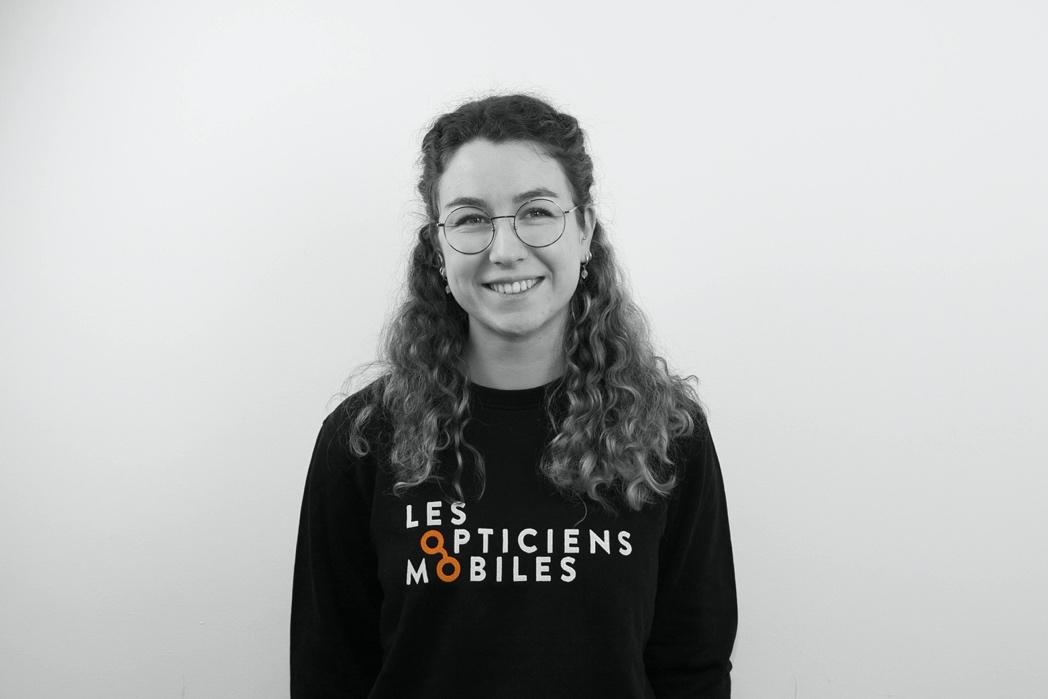 Diplômée d’un BTS Opticien-Lunetier et d’une Licence Optométrie-Contactologie, Audrey Molinier commence sa carrière professionnelle en tant qu’opticienne collaboratrice en magasin. « Je suis entrée pour la première fois dans un magasin d'optique pour accompagner ma grand-mère. C'est là que je suis tombée sous le charme du métier d'opticien : une profession qui mêle à la fois santé, contact humain, commerce et expertise technique. » explique Audrey Molinier.Après quelques années d’exercice, elle ressent un besoin de changement, de nouveautés. Elle s’installe alors en Savoie et décide de lancer sa propre activité d’opticienne à domicile en rejoignant le réseau Les Opticiens Mobiles. « J’avais besoin de sortir des quatre murs du magasin et de retrouver l’aspect professionnel de santé de mon métier. Je désirais donner davantage de sens à mon activité. En tant qu’Opticienne Mobile, je vais à la rencontre des personnes qui ont besoin de retrouver un confort visuel sans pouvoir se déplacer. Ainsi, en intervenant directement sur les lieux de vie des porteurs de lunettes, je me sens vraiment utile et j’apporte un véritable service ! » ajoute Audrey Molinier. Les avantages du service proposé par Les Opticiens Mobiles sont nombreux :+ de confort : Équipée d’un large choix de montures et de tout le matériel professionnel de prises de mesure, Audrey Molinier installe un espace vision complet sur le lieu de rendez-vous.+ de sérénité : Audrey Molinier s’occupe de tout : du bilan visuel jusqu’à l’adaptation de l’équipement en passant par la prise en charge sécurité sociale et mutuelle.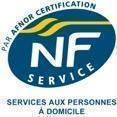 + de sécurité : Audrey Molinier est la seule opticienne itinérante de son secteur à être certifiée « NF Services aux personnes à domicile » par l’AFNOR. L’intervention d’Audrey Molinier se déroule en 5 étapes : Prise de rendez-vous sur le site www.lesopticiensmobiles.com ou par téléphone sur le numéro national au 04 82 90 49 82 (appel non surtaxé) ou directement auprès de l’Opticienne Mobile, au 06 11 65 20 21 ou par email amolinier@lesopticiensmobiles.com ;Déplacement au choix de la personne avec l’ensemble du matériel professionnel ;Vérification et contrôle systématique de la correction et adaptation si nécessaire ; Conseil et accompagnement personnalisés : choix de la monture, choix des verres et prises de mesures ; Livraison, ajustage de l’équipement et mise en situation par l’Opticienne Mobile sur le lieu de vie.À propos | Les Opticiens MobilesLes Opticiens Mobiles – entreprise de l’économie sociale et solidaire et société à mission - est le 1er réseau national d’opticiens spécialisés pour intervenir sur les lieux de vie et de travail : à domicile, en établissements et services médico-sociaux ou de santé (Ehpad), en résidences services seniors, et en entreprises. Créée en 2015 à Lyon par Matthieu Gerber, l’entreprise compte 65 collaborateurs.trices et plus de 80 Opticien.nes Mobiles présents partout en France, qui couvrent tous les besoins du porteur : lunettes correctrices, lunettes solaires, lunettes de protection et de sécurité, basse vision et accessoires. La raison d’être des Opticiens Mobiles est d’agir pour que chacun vive pleinement le monde qui nous entoure, ce en répondant à un enjeu de santé majeur : faciliter l’accès à la santé visuelle, pour toutes et tous, avec bienveillance, quels que soient l’âge, le mode et le lieu de vie, et la capacité ou la volonté de se déplacer. Site web : lesopticiensmobiles.comLinkedin : Les Opticiens MobilesContacts presse – Agence LEON Louna LAFFONT – Fiona THOMASlouna@agence-leon.fr – fiona@agence-leon.fr06 42 96 14 59 – 06 61 73 98 18